Методические пособия для подготовки учащихся 9 классов к основному государственному экзамену на 2020 год. Издание включает типовые задания по всем содержательным линиям экзаменационной работы. 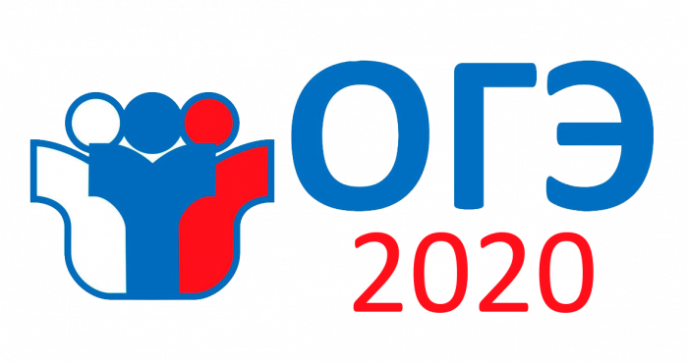 БиологияИнформатикаИсторияМатематикаРусский языкФизикаХимия